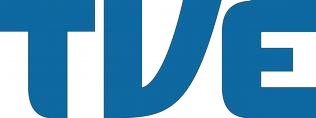 ACERVO DE IMAGENS – Solicitação de ConteúdoDADOS DO REQUERENTE – PESSOA FÍSICA OU PESSOA JURÍDICACONTEÚDO / FINALIDADE DE USOINFORMAÇÕES TÉCNICASISENÇÃO DE PAGAMENTORazão Social ou Nome CompletoRazão Social ou Nome CompletoRazão Social ou Nome CompletoCNPJ ou CPFCNPJ ou CPFEndereçoEndereçoEndereçoCidadeUFContato (Nome/Área/Função)Contato (Nome/Área/Função)Contato (Nome/Área/Função)Contato (Nome/Área/Função)Contato (Nome/Área/Função)TelefoneCelularE-mailE-mailE-mailDescrição do Conteúdo (Imagens de Acervo)Finalidade de UtilizaçãoJustificativaPeríodo de Uso das ImagensInformações Adicionais* Resolução: ( ) Alta( ) Baixa – Trabalhos Acadêmicos / Acervos Pessoais* Cópia de Visionamento:	( )Sim / ( ) NãoSolicitação de Isenção de Pagamento: ( ) Sim ( ) NãoJustificativaRelação Documentos Anexados para Solicitação de Isenção